消防職員以外の応急手当指導員の発行する普通救命講習Ⅰの修了証（表面）（裏面）備考　１　表面は水色、裏面は無色とする。２　文字は黒色とする。３　局章は青色とする。４　修了証のサイズは縦５４ミリメートル、横８６ミリメートルとする。第　　　号普通救命講習修了証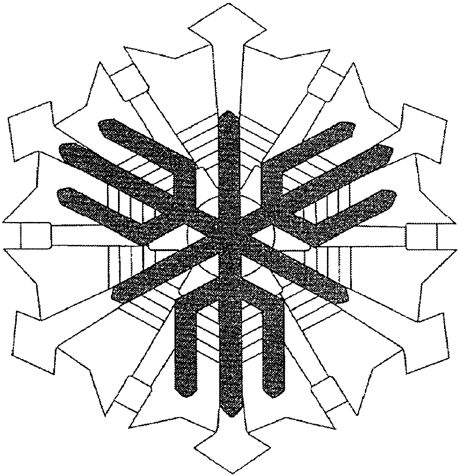 　　　氏　名　　 上記の者は、普通救命講習Ⅰを修了し、救命技能を有することを認定します。　　　　　　　年　　月　　日　　　　　　　　　　　　　堺 市 消 防 長　　印　　　　　　　　　　　　講習指導担当者　　　　　　　　　　　応急手当指導員普通救命講習修了証堺市消防局